Комплектование Сарманайской средней школы на 01.09. 2017-2018уч.г.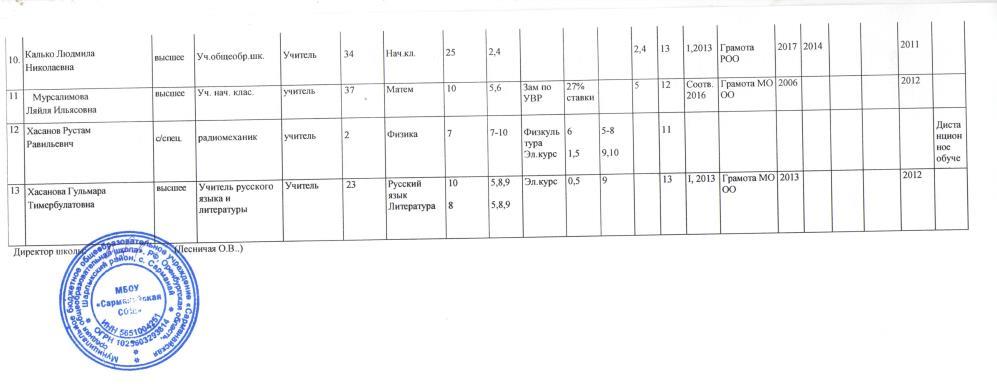 № п/пФ.И.О.учителяОбразов.Специальность по дипломуДолжностьСтаж в должностиОсновной преподав.предметНагрузка по осн.предметуВ какихкл.СовмещениенагрузкаВ какихКл.Кл.руков.разрядКатегорияГод присвоен.Звания и наградыГод присвоенияКурсовая подготовкаКурсовая подготовкаКурсовая подготовкаКурсовая подготовкаКурсовая подготовкаКурсовая подготовка№ п/пФ.И.О.учителяОбразов.Специальность по дипломуДолжностьСтаж в должностиОсновной преподав.предметНагрузка по осн.предметуВ какихкл.СовмещениенагрузкаВ какихКл.Кл.руков.разрядКатегорияГод присвоен.Звания и наградыГод присвоенияБазовое повышениеК аттест. как педаг. как рук.проблемныеЗаочное обучение1.Лесничая Ольга ВикторовнавысшееУч.математикидиректор11/30математика23,57,8,9,10.-13I ,2013Грамота администрации района2016201220152013Лесничая Ольга ВикторовнавысшееУч.математикидиректор11/30математика23,57,8,9,10.-13I ,2013Грамота администрации района20162012201520132.Баширова  Гульнара ГайнуловнавысшееУч. истории учитель28ИсторияОбществозн1165-9,105-9,10Эл.курсОРКСЭкраевед2,5219,104,586, 7141высшая2012Грамота МО ООПремия за 100баллов,грант Губернатора Орен.обл20122013201420062009,2014 дст3.Меженинова Лидия АлександровнавысшееУч. рус.яз.и лит-рыучитель45Рус.яз.Лит-ра1186,7,10Эл.курсФак. лит119,10712Соотв.2014Денежное поощрение,Премия за 100баллов20122012201520094.Аширова Зульфира ХарасовнаС/спец.Уч. нач. классовучитель34география75-10изотехнол.краев.Профподготовка24215-75-8,106,8,9913I,.2015200920135. Болгова Ольга  ВасильевнавысшееУч. биологии и химииучитель37Химиябиология.478,9,105-10Эл.курсхим.Эл.к.био1,51,59,109,10-131,2012 ГрамотаМО РФ2012200620136.Мурсалимова Раушания ФасиховнавысшееУч. родного языкаучитель24Род.языкИнформатика562-4,6,85-10МузыкаИскусст.Зам по ВР4129%1-78-98,9131,2014200820132016 второе высшее7.Кожевникова Альбина АлександровнаСр.спец.высшее.Уч. ин. яз и нач. кл.Уч. ин. языкучитель6Нач.кл.261,31,31020168.Баширов Минияр МахямовичвысшееУч. физвоспитанияучитель34ОБЖфизкультура565-109,10Технол35-812Соотв.2014Грамота РОО20122012201220139.Исмагилова Лиана АсхатовнавысшееУч. ин.языкаучитель24Нем.язык202-1010131,2014Грамота РОО20162013